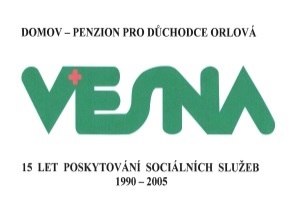                           Domov Vesna, příspěvková organizace                                             Kpt. Jaroše 999, 735 14 Orlová-LutyněČíslo objednávky: 111/2023V Orlové dne: 	   14.6.2023	O b j e d n á v k aDodavatel/zhotovitel:		AWT Rekultivace a.s.Sídlo (místo podnikání):	Rychvaldská 2012, Petřvald 735 41IČ:				47676175DIČ:		CZ47676175	                     	Bankovní spojení:					         Číslo účtu:			  Osoba oprávněná jednat:	Objednatel:			Domov Vesna, příspěvková organizace	                  Sídlo:				Kpt. Jaroše 999, 735 14 Orlová-LutyněIČO:				75154391  DIČ:				neplátce DPH                                             Osoba oprávněná jednat:	Ing. Vít MacháčekObjednáváme na účet Domova Vesna, p. o.              Rekonstrukce sociálního zařízení v rehabilitace.                                                                                                                                                                                Předmět plnění:  Demontáž stávajících konstrukcí, likvidace odpadu, vyzdění nových příček s překlady, přípravné práce pro položení dlažby, nové rozvody elektro, nové rozvody vody a odpadů s napojení na stávající, položení dlažby, lepení obkladů, omítka, dodávka a montáž sprchového koutu, dodávka a montáž WC setu, dodávka a montáž umyvadla, montáž stropu včetně konstrukcí a zapravení, dodávka a montáž dveří včetně zárubní, dodávka a montáž dvířek pro stupačky.                                                                                                Cena :                                                                               180 587,00  Kč(bez DPH)DPH 15% :                                                                          27 088,05  KčCelkem :                                                                           207 675,05  Kč (s DPH) Termín plnění: Červen až Srpen  /  2023Záruka na předmět plnění:	 na dodané zboží …24 měsíců (na provedené práce)Vystavil:  		tel.:	     	e-mail:	     Při fakturaci uvádějte vždy číslo objednávky!Daňový doklad včetně objednávky, soupisu prací a materiálu zašlete na adresu: (viz hlavička objednávky)  Podpis a razítko objednatele: ..............................................................                                                                  ředitel/ka PO Daňový doklad, ke kterému nebude připojena tato objednávka, nebude proplacen.Příloha objednávky:Všeobecné obchodní podmínky:Za  nedodržení  termínu   zhotovení   zakázky, resp. dodání zboží,   je   zhotovitel   povinen   zaplatit  objednateli  pokutu  ve výši 1 % z hodnoty předmětu plnění za každý den prodlení  (u oprav, dodávek a služeb v ceně nad 50 tis. Kč bez DPH, podléhajících registraci v registru smluv dle zákona č. 340/2015 Sb., o zvláštních podmínkách účinnosti některých smluv, uveřejňování těchto smluv a o registru smluv (zákon o registru smluv) (dále jen „zákon o registru smluv“),  a to až do okamžiku splnění závazku.Strany prohlašují, že skutečnosti, uvedené v této objednávce nepovažují za obchodní tajemství a udělují svolení k jejich užití a zveřejnění bez stanovení jakýchkoliv dalších podmínek.Splatnost daňového dokladu je 30 dnů od jeho doručení.Tato objednávka nabývá účinnosti dnem jejího uveřejnění v registru smluv ve smyslu ust. § 6 odst. 1 zákona o registru smluv, není-li stanovena účinnost pozdější, odvíjející se od lhůty stanovené v ust. § 5 odst. 2 zákona o registru smluv.Objednatel tuto objednávku zašle správci registru smluv k uveřejnění prostřednictvím registru smluv bez zbytečného odkladu, nejpozději do 30 dnů od jejího potvrzení (uzavření) zhotovitelem/dodavatelem (§ 5 odst. 2 zákona o registru smluv.Zhotovitel/dodavatel se zavazuje potvrdit objednávku bez zbytečného odkladu e-mailem na adresu zástupce objednatele uvedenou níže tak, aby objednatel mohl postupovat dle předcházejícího odstavce těchto všeobecných obchodních podmínek.Pokud má převzaté zboží/dílo nedostatky (např. nemá sjednané nebo oprávněně očekávané vlastnosti, nehodí se k obvyklému nebo sjednanému účelu, není kompletní, neodpovídá jeho množství, míra, hmotnost, nebo jakost neodpovídá jiným zákonným, smluvním nebo i předsmluvním parametrům), jedná se o vady zboží, za které prodávající odpovídá. Objednatel může u dodavatele/zhotovitele uplatnit nejpozději do dvou let od převzetí zboží/díla podle svého požadavku nárok na bezplatné odstranění vady nebo na přiměřenou slevu z ceny; není-li to povaze vady neúměrné (zejména nelze-li vadu odstranit bez zbytečného odkladu), lze uplatnit požadavek na dodání nové věci bez vad nebo nové součásti bez vad, týká-li se vada pouze této součásti.Záležitosti touto objednávkou, resp. všeobecnými obchodními podmínkami neupravené, se řídí příslušnými ustanoveními zákona č. 89/2012 Sb., občanský zákoník, které svou povahou na obsah objednávky dopadají./Vzor této objednávky lze využít i pro plnění nepřesahující 50 000 Kč/